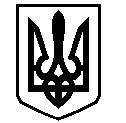 У К Р А Ї Н АВАСИЛІВСЬКА МІСЬКА РАДАЗАПОРІЗЬКОЇ ОБЛАСТІР О З П О Р Я Д Ж Е Н Н Яміського голови16 січня   2020                                                                                                            № 03Про створення   комісії по упорядкуваннюстихійної торгівлі в м. Василівка на 2020 р.Керуючись ст.42 Закону України «Про місцеве самоврядування в Україні» та з метою упорядкування стихійної торгівлі  в м. Василівка,ЗОБОВ‘ЯЗУЮ : 1. Створити комісію по упорядкуванню стихійної торгівлі в м. Василівка в складі:Карєва Т.О. – заступник міського голови з питань діяльності виконавчих органів ради, начальник відділу економічного розвитку виконавчого апарату міської ради,  голова комісії.Члени комісії :Мезенцев Г.В. – фізична особа-підприємець (за згодою);Калоша С.О. – провідний спеціаліст з питань економіки та торгівлі відділу економічного розвитку виконавчого апарату міської ради;Фісун О.В. – провідний спеціаліст з благоустрою та охорони навколишнього середовища відділу комунального господарства та містобудування виконавчого апарату міської ради;Представник Василівського районного відділу поліції Головного управління національної поліції у Запорізькій області (за згодою).2. Затвердити графік проведення спільних перевірок по впорядкуванню стихійної торгівлі в м. Василівка з співробітниками Василівського райвідділу поліції, (додається).3. Розпорядження міського голови від 28 січня 2019 року № 12 «Про створення   комісії по упорядкуванню стихійної торгівлі в м.Василівка» вважати таким, що втратило чинність.4. Контроль за виконанням даного розпорядження покласти на заступника міського голови з питань діяльності виконавчих органів ради, начальника відділу економічного розвитку виконавчого апарату міської ради Карєву Т.О.Міський голова                                                                                      Людмила ЦИБУЛЬНЯК